Основы бюджетированияБюджет является неотъемлемым атрибутом планирования финансово-хозяйственной деятельности практически любой организации независимо от формы собственности.Под бюджетом принято понимать согласованный и сбалансированный план, объединяющий финансовую и инвестиционную деятельности предприятия и позволяющий сопоставлять все понесенные затраты и полученные результаты по отдельным периодам и на предстоящий период в целом.Сводный бюджет состоит из трёх бюджетов 1-го уровня – операционного, инвестиционного и финансового (рис. 4.1).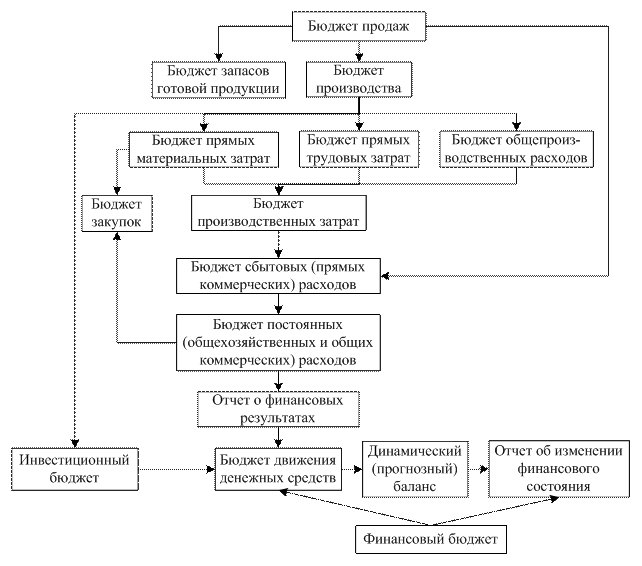 Рис. 4.1. Структура сводного бюджета предприятияОперационный бюджет фокусируется на моделировании будущих расходов и доходов от текущих операций за бюджетный период. Следовательно, объектом рассмотрения операционного бюджета, является финансовый цикл предприятия.Инвестиционный бюджет рассматривает вопросы обновления и выбытия капитальных активов (основных средств и вложений, долгосрочных финансовых вложений), что составляет основу инвестиционного цикла.Цель финансового бюджета – планирование баланса денежных поступлений и расходов, а в более широком смысле – баланса оборотных средств и текущих обязательств для поддержания финансовой устойчивости предприятия в течение бюджетного периода.Задание 4.1Провести расчет операционного бюджета мебельной фабрики ООО «Айсберг». Исходные данные (табл. 4.1 – 4.5):Таблица 4.1Баланс мебельной фабрики ООО «Айсберг» на 01.01. 2013 г., руб. Таблица 4.2План развития мебельной фабрики ООО «Айсберг» Таблица 4.3Планируемая величина косвенных (накладных) расходов Таблица 4.4Наличие материалов и готовой продукции на складеТаблица 4.5Состав прямых затрат, включаемых в себестоимость единицы продукцииРекомендуемая литература для выполнения контрольной работыВолкова, О.Н. Управленческий учет [Текст]: учебник для вузов / О.Н. Волкова. – М.: ТК Велби, Изд-во Проспект, 2010. – 472 с.Кондраков, Н.П. Иванова М.А. Бухгалтерский управленческий учет: Учеб. пособие. – М.: ИНФРА-М, 2013. – 352 с. – (Высшее образование).Кондраков, Н.П. Бухгалтерский (финансовый, управленческий) учет: учеб. / Н.П. Кондраков. – 3-е изд., перераб. и доп. – М.: Проспект, 2013. – 504 с.Хорнгрен, Ч., Фостер Дж., Датар Ш. Управленческий учет, 10-е изд. / Пер. с англ. – СПб.: Питер, 2008. – 1008 с.: ил. – (Серия «Бизнес-класс») ISBN 978-5-94723-174-8АктивСуммаПассивСуммаОсновные средства1 710 000Уставный капитал2 113 000Готовая продукция64 000Кредиторская задолженность150 000Запасы материалов109 000Расчеты с бюджетом50 000Дебиторы200 000Касса, расчетный счет30 000ИТОГО2 113 000ИТОГО2 113 000ПоказателиВид продукцииВид продукцииВид продукцииПоказателиКроватиКроватиШкафыПланируемые продажи, ед.500050001000Цена реализации 1 ед., руб.600060008000Планируемый уровень запасов готовой продукции на конец периодаПланируемый уровень запасов готовой продукции на конец периодаПланируемый уровень запасов готовой продукции на конец периодаПланируемый уровень запасов готовой продукции на конец периодаПланируемые запасы на конец периода, ед.1100110050Планируемая величина прямых затратПланируемая величина прямых затратПланируемая величина прямых затратПланируемая величина прямых затратПоказателиПоказателиПоказателиСуммаСтоимость материалов, руб. /кг:Стоимость материалов, руб. /кг:Стоимость материалов, руб. /кг:ДеревоДеревоДерево70МеталлМеталлМеталл100Заработная плата производственных рабочих, руб. /чЗаработная плата производственных рабочих, руб. /чЗаработная плата производственных рабочих, руб. /ч20Планируемая величина запасов материалов на конец периодаПланируемая величина запасов материалов на конец периодаПланируемая величина запасов материалов на конец периодаПланируемая величина запасов материалов на конец периодаМатериалыМатериалыКоличество, кгКоличество, кгДеревоДерево80008000МеталлМеталл20002000Статьи расходовСуммаПостоянные (П),переменные (Пер)Производственные накладные расходы – всего1 200 000переменные:770000Перзаработная плата вспомогательных рабочих290000Перпремии рабочим320000Перэлектроэнергия90000Перрасходы на содержание и эксплуатацию оборудования70000Ппостоянные:430000Памортизация230000Пналог на имущество50000Пзаработная плата мастеров100000Пэлектроэнергия50000ПРасходы на конструирование и моделирование – всего136000Пзаработная плата105000Пматериалы31000ПРасходы на маркетинг – всего200000Пзаработная плата130000Преклама30000Пкомандировочные расходы40000ПКоммерческие расходы – всего100000Пзаработная плата60000Паренда, налоги40000ПРабота с клиентами – всего60000Пзаработная плата40000Пкомандировочные расходы20000ПАдминистративные расходы – всего374000Пзаработная плата управляющих155000Псодержание административных помещений165000Празное54000ПДанные о наличии материалов на складе на начало периодаДанные о наличии материалов на складе на начало периодаДанные о наличии материалов на складе на начало периодаПоказателиМатериалыМатериалыПоказателиДеревоМеталлЗапасы на начало периода, кг70006000Стоимость запасов, руб.490 000600 000Данные о наличии готовой продукции на складе на начало периодаДанные о наличии готовой продукции на складе на начало периодаДанные о наличии готовой продукции на складе на начало периодаПоказателиПродукцияПродукцияПоказателиКроватиШкафыНачальные запасы, шт.10050Начальные запасы, руб.380 000260 000ПараметрыВид продукцииВид продукцииПараметрыКроватиШкафыДерево, кг2530Металл, кг1012Труд производственных рабочих, ч46